Learner Wellbeing at Kepier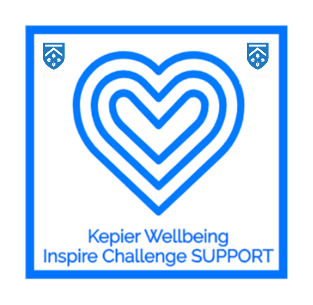 What are we doing as a school to support learner wellbeing? Kepier learner website page including: Themed weekly resourcesGeneral knowledge quizDesignated page for year 7 and 8 and Year 9 and 10Parent pageQuestion submission pageAssembliesWellbeing/PSHCE resourcesWeekly Newsletter posted on the website and Facebook pagesA learner wellbeing Instagram pageA parental updates/resources Coach contact every two weeksThe new website page – How do you find it?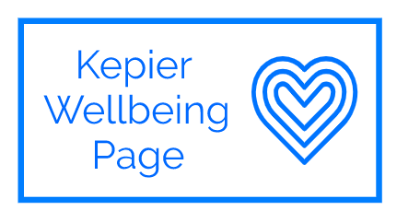 Take a look at the new web page on the kepier site -  Learners can access all resources through their real smart login on the learner hope page – look for the following image and it will take you to everything you need. ParentsParents/Carers can access the specific resources via www.kepier.com/wellbeingOur Wellbeing Instagram page and daily programmewww.instagram.com/kepierwellbeing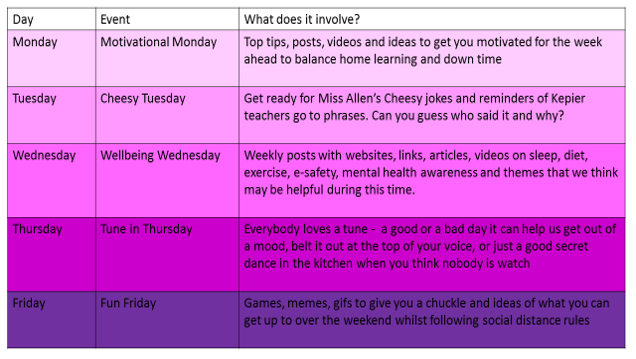 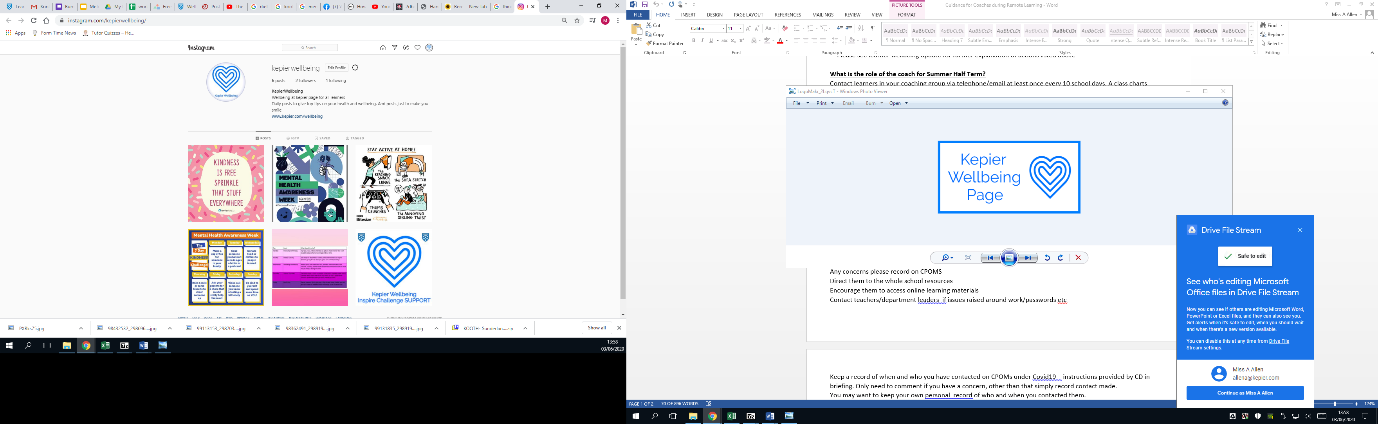 